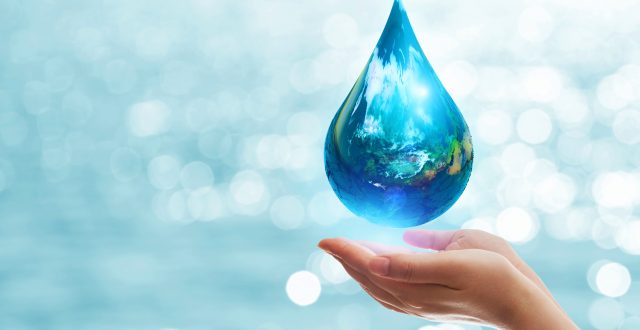 Join me for this worldwide ceremony as we recognize and honor the source of life for ALL. We will gather at the parking lot on the north side of Hwy. F (across from the Fox River Park soccer field) and proceed to the banks of the river together.Let's create a wave of awareness and respect for the waters of our Sacred Earth!Join me for this worldwide ceremony as we recognize and honor the source of life for ALL. We will gather at the parking lot on the north side of Hwy. F (across from the Fox River Park soccer field) and proceed to the banks of the river together.Let's create a wave of awareness and respect for the waters of our Sacred Earth!